Dougherty Valley High School College & Career Center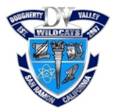 FreshmenHIGH SCHOOL TIMELINE & PLANNING ______ Develop good study habits – be proactive…seek help from teachers, peer tutoring through CSF, etc.______ Make new friends.______ Attend the DVHS Club Fair. Join a club! Find ways to volunteer! Get involved in campus activities!______ To begin learning about colleges, attend the SRVUSD College Night in the Fall and the East Bay College Connection Fair at St. Mary’s College in Moraga in the Spring.______ Complete career survey assignment with Counselors via Naviance.______ Explore Naviance, our online college and career planning resource.______ Find out about college firsthand from college friends who are home for the holidays.  Stop by the Career Center to hear from alumni who are home for the holidays (Dec. and Jan.)______ Attend Incoming 10/11th Grade Parent Night in the Spring.______ Come to the College & Career Center to explore summer enrichment              opportunities or search on Naviance under About College/Enrichment Programs.______ Counselor visits to your classrooms in early Spring to discuss DVHS course registration process.______ Prepare for finals. 